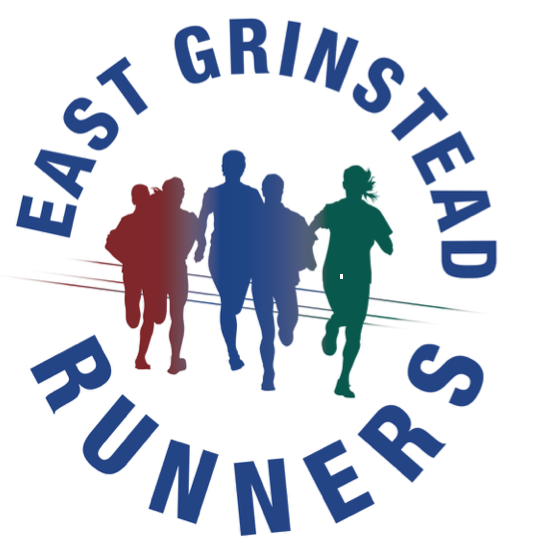 Membership FormPLEASE COMPLETE IN BLOCK CAPITALS AND RETURN TO THE MEMBERSHIP SECRETARY by Email at Membership@eastgrinsteadrunners.co.ukPlease make payment as set out below.When you have completed the form please pay the £10 membership fee (and the optional £15 for UKEA membership if you select this) into the Club account:Account Number: 13925439Sort Code: 20-88-13Please use your Surname and ‘Membership’ as a reference and then email this form to the above email address.PLEASE TICK THAT YOU UNDERSTAND THE FOLLOWING:												Please Documents are available from the Club Secretary at secretary@eastgrinsteadrunners.co.uk   Signed:…………………………………………………………….               Date:……………………………………….For those emailing a form please use an electronic signature or please type your name instead of your signature and by typing your name and emailing the form back you are confirming that we can accept this instead of your signature. For questions about membership please email: membership@EastGrisnteadRunners.co.uk NameDate of birth Address Telephone Email address (for us to send out club news etc)Emergency contact nameEmergency contact mobile numberRelationship to youPlease list all your Medical or Health details Running Experience  - Please choose one ‘Absolute Beginner’	‘Getting Back into Running’	‘Intermediate’	‘Advanced’	‘Renewal’Membership Fee One rate for all members aged 14 and above £10.Membership runs 1st April to 31st March each yearUKA Affiliation? Membership will run from April 01 to March 31 Please state YES / NOThe cost is £15 per person, payment details are the same as for membership above, please use the reference ‘Surname UKA’When you become a member of, or renew your membership with the East Grinstead Runners you can also choose to be registered as a member of England Athletics (you will have to register with England Athletics if you ever compete for the club in competition Under UKA Rules). Whether or not you become a member of England Athletics we will have to provide England Athletics with your personal data (but not your health details) as they provide us with a secure portal to manage our members list. If you also become a member of England Athethics they will enable access to an online portal for you (called myAthletics). England Athletics will contact you to invite you to sign into and update your MyAthletics portal (which, amongst other things, allows you to set and amend your privacy settings). If you have any questions about the continuing privacy of your personal data when it is shared with England Athletics, please contact: dataprotection@englandathletics.org. Photos and Videos: I understand that any images or video footage taken at East Grinstead runners training or events may be used in promotional material, on social media and the club website. If on any particular day I do not want to be filmed I must make the run leader aware before the run. I understand that published promotional material may stay online even if I am no longer a member.Disclaimer: I confirm that to the best of my knowledge I am able to participate in physical activity. I understand that I am responsible for monitoring myself throughout training, runs or events and that if any unusual symptoms occur, I will cease participation and inform the Coach / Run Leader & my doctor of these symptoms. I confirm that I will ensure to take every precaution possible for the safety of myself and others and act in a responsible manner. I undertake to notify the Coach at once if there is any change in my condition. I am aware that physical activity can be hazardous and there is a risk involved. I acknowledge that I participate at my own risk and take full responsibility for my actions.Conduct: I understand that to be a Member I agree to the Code of Conduct and the Club Constitution and agree to be bound by them during my membership. Privacy Statement: I understand that information on this form will be treated with strictest confidence by East Grinstead Runners (and by those acting for and on behalf East Grinstead Running Club). East Grinstead Runners has a Privacy Policy in force. Information you supply to us through your membership forms allows us to keep you informed about the club and its events through emails and social media. It also allows us to have a record of your emergency contact details and any medical conditions, both vital to our coaches and run leaders in the event of an emergency situation at training or at an event. You can withdraw your consent at any time by contacting the membership secretary.